Tire Safety TipsDo a daily visual checkCheck that all tires have about the same inflation pressure.Check the sidewalls for cracks or unusual bulges.Check for and remove any foreign objects (e.g. stones or nails) that could puncture you tire.Do a monthly tire pressure checkUse a proper tire gauge to measure tire pressure.Check pressure and inflate only when the tires are cold. (a hot tire will show inaccurate reading due to inflation)It takes as long as 4 hours for a tire to cool down so it's best to check tyre pressure first thing in the morning.Your vehicle tire pressure chart can usually be found on the driver's door frame or in your owner’s handbook.Don't forget to also inflate your spare tire.Check for irregular wearThis is when one section of the tire is more worn than the rest and occurs when:Tires are not uniformly inflated.Tires are not balanced.Wheels are out of alignment.Rotate tires every 8,000 – 10,000 kmVisit a reputable tire shop or garage for tire rotation.Check your owner's handbook for rotating sequence.Have your tires balanced at the same time.Check the tread depth indicatorAll tires come with a tread depth indicator. (see diagram)When the indicator is flushed with the rest of the tread (usually about 1.6mm), it is time to change the tire.Check the wheel alignmentMisaligned wheels cause tires to wear more quickly and irregularly, and prevents the vehicle from running or braking in a straight line. The suspension and steering components will also be subjected to extra stress.It is a good idea to have your wheels aligned by a computerized alignment machine. A reputable workshop should have the wheel alignment specifications of your vehicle model.Source: https://bridgestone-mea.com/en/responsibility/tyre-safetyإرشادات حول سلامة الإطارات: افحص الإطارات يوميًا:تأكد من أن جميع الإطارات متساوية في كمية ضغط الهواء.     تأكد من فحص الجدران الجانبية للإطار وخلوها من الشقوق أو الانتفاخات غير الطبيعية.تحقق من إزالة أية أجسام خارجية (مثل الحجارة أو المسامير) التي يمكن أن تثقب الإطار.تأكد من فحص ضغط الإطارات شهريًا استخدم مقياس الإطارات المناسب لقياس ضغط الإطارات. افحص الضغط، ولا تملأ الإطارات بالهواء إلا عندما تكون باردة (لأن الإطار الساخن يظهر قراءة غير دقيقة بسبب الانتفاخ)  تحتاج الإطارات إلى ما يقارب ٤ ساعات لتبرد، لذا من الأفضل فحص ضغط الإطارات في الصباح.يمكن العثور على مخطط ضغط إطارات السيارة عادةً على إطار باب السائق أو في دليل المالك. تأكد من فحص الإطار الاحتياطي والتحقق من نسبة ضغط الهواء فيه. تحقق من عدم حدوث التآكل غير المنتظم:             وذلك عندما يكون جزء من الإطار أكثر تآكلًا من باقي أجزاء الإطار، والأسباب ما يلي:ضغط الهواء بالإطارات غير موحد الإطارات لسيت مستقيمة  اختلال توازن الإطارات قم بتدوير الإطارات كل ٨٠٠٠ - ١٠٠٠٠ كم:  قم بزيارة متجر الإطارات أو ورشة الصيانة ذي السمعة الطيبة لتدوير الإطارات. تحقق من دليل المالك لمعرفة تسلسل التدوير. حافظ على توازن إطارات سيارتك تحقق من مؤشر عمق المداس:  جميع الإطارات تأتي مع مؤشر عمق المداس.  عندما يتساوى مقياس النقش مع بقية مداس الأطار (عادة حوالي ١٫٦مم)، فهذا يدل على أنه يجب تغيير الإطار.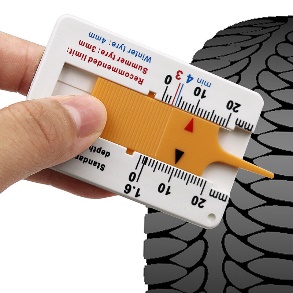 تحقق من توازن العجلة:  تتسبب العجلات المنحرفة في تلف الإطارات بسرعة أكبر وبشكل غير منتظم، وتمنع السيارة من الحركة أو ضغط المكابح في خط مستقيم، كما ستتعرض أجزاء التعليق والتوجيه لضغط إضافي.  من الجيد أن تتم موازنة عجلاتك بواسطة آلة توازن محوسبة. يجب أن تحتوي الورشة ذات السمعة الطيبة على مواصفات التوازن لعجلات طراز سيارتك.المصدر: https://bridgestone-mea.com/en/responsibility/tyre-safety